                                                                                                รหัสกิจกรรมตามแผนฯ                                                      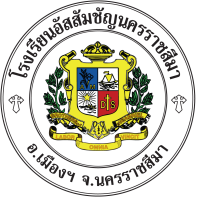 โรงเรียนอัสสัมชัญนครราชสีมาใบเบิกพัสดุ/ของที่ระลึกวันที่                 เดือน                                  พ.ศ.                   .ข้าพเจ้า (มิส / มาสเตอร์)                                                                                  ฝ่าย                                  .
  ครู ระดับชั้น                                   บุคลากรทางการศึกษา  งาน                                       อื่น ๆ                     .ขอเบิกพัสดุ/ของที่ระลึกเพื่อนำไปใช้ในกิจกรรม                                                                                                              .   ......................................................	              .......................................................                  .......................................................(.........................................................)	           (.........................................................)              (.........................................................)                   ............./............../..............	                   ............../............../..............	               ............../............../..............           ผู้เสนอกิจกรรม	             หน.งาน/หน.กลุ่มสาระฯ/หน.ระดับชั้น..................       หน./ผช.หน. ฝ่าย...............................    อนุมัติ         ไม่อนุมัติ    									....................................................... 								               (ภราดา ดร.วิทยา  เทพกอม)                                    				                              ผู้อำนวยการ/ผู้จัดการ   					 	   			.........../..................../..............สำหรับผู้เสนอกิจกรรม และ เจ้าหน้าที่พัสดุครุภัณฑ์           ได้รับพัสดุ/ของที่ระลึกถูกต้องครบถ้วน			       		 จ่ายตามรายการที่ขอเบิกเรียบร้อย   	   ......................................................	     				  .......................................................        (.........................................................)	    		              	 (.......................................................)  	       ............./............../..............	        		                             ............../............../..............	  	              ผู้เสนอกิจกรรม	             		                                 เจ้าหน้าที่พัสดุครุภัณฑ์          ที่รหัสรายการจำนวนราคาราคาจำนวนเงินจำนวนเงินเหตุผลที่เบิกรวมเป็นเงินทั้งสิ้นรวมเป็นเงินทั้งสิ้นรวมเป็นเงินทั้งสิ้นรวมเป็นเงินทั้งสิ้นรวมเป็นเงินทั้งสิ้นรวมเป็นเงินทั้งสิ้น